Пресс-подборщик рулонный Pelikan MaxПресс-подборщик рулонный Pelikan Max станет Вашим лучшим помощником в процессе подбора валков сена естественных и сеяных трав или соломы, прессования рулонов с обмоткой их шпагатом. Каждый этап своей работы машина выполняет безупречно – начиная от сбора травяной массы любого вида и влажности соломы и влажного сена – и заканчивая оперативной выгрузкой готового продукта. Ширина захвата - до 2 м. Благодаря совокупности этих факторов, производительность достигает 12 т/ч.Агрегатируется с тракторами тягового класса 1.4 т.с.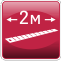 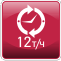 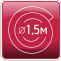 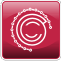 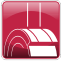 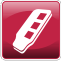 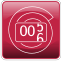 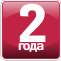 	Ширина	Производи-	Диаметр	Цепочно-	Двухнитиевой	Пульт	Счетчик	Гарантия
	захвата	тельность	рулона	планчатый	обматывающий	управления	рулоннов	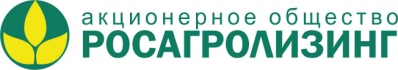 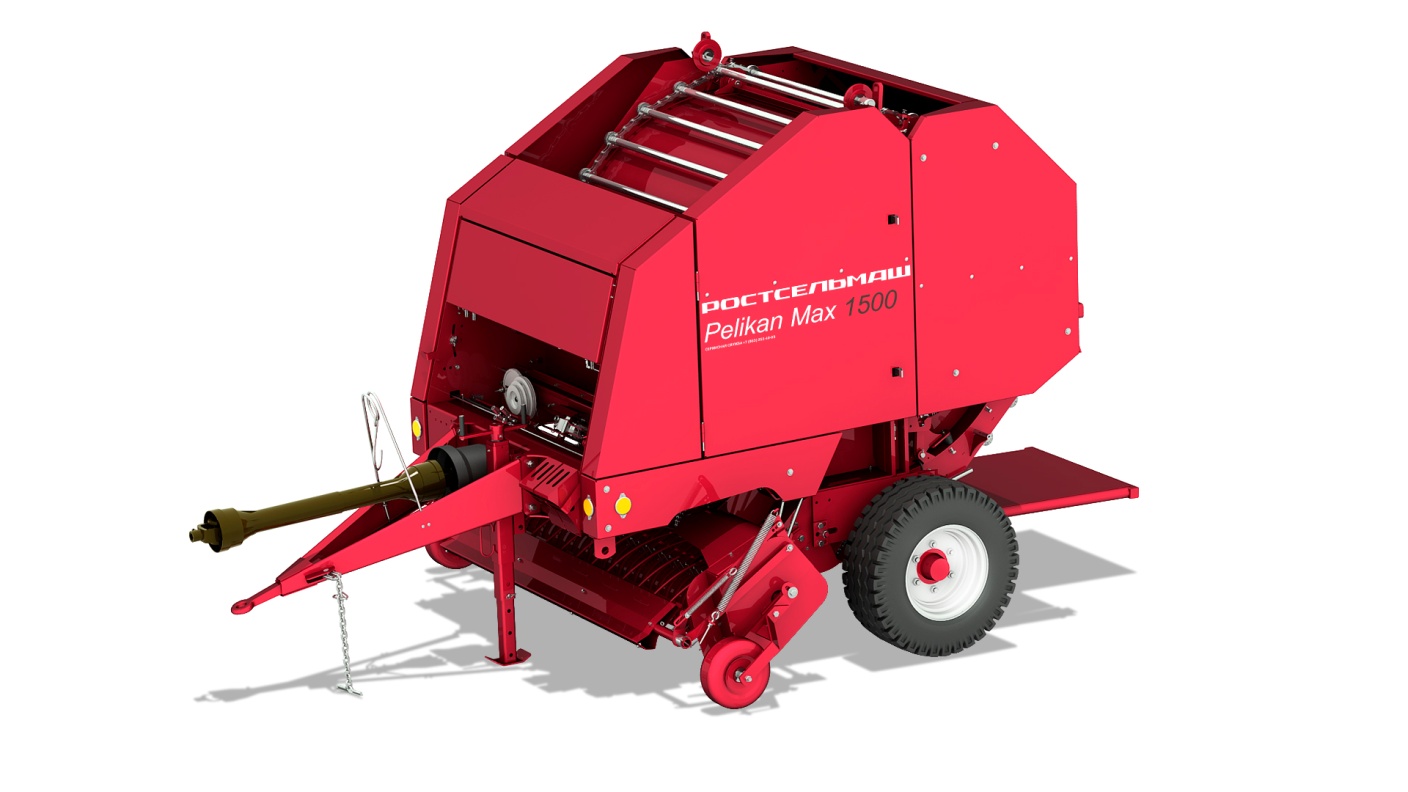 Качественные преимущества пресс-подборщика рулонного Pelikan Max 1500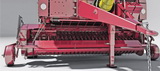 Ширина захвата подбирающего механизма  – 2 метраУвеличенная ширина захвата подбирающего механизма - 2 метра - позволяет подбирать валки даже за широкозахватными косилками. Таким образом, обеспечивается высочайшая производительность пресс-подборщика. Копирующие колеса с обеих сторон подборщика позволяют тщательно повторять рельеф поля, таким образом, исключая потери массы и её возможное загрязнение.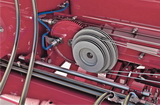 Экономичный расход шпагатаСтепень обмотки рулона шпагатом обеспечивает трехступенчатый шкив. В зависимости от того, на какой диаметр (ступень) будет уложен шпагат, уменьшается или увеличивается расстояние между нитями в процессе обмотки, и, соответственно,  расход шпагата.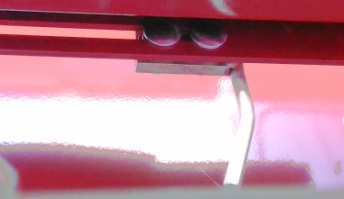 Регулировка обмотки краев рулонаНеобходимая ширина обмотки рулона легко регулируется при помощи передвижных упоров, которые позволяют оптимально настраивать степень обмотки в зависимости от выполняемых задач.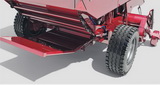 Оперативность выгрузки рулонаБлагодаря скатной горке с мощными пружинами, рулоны легко откатываются за предел траектории закрытия задней крышки камеры прессования, поэтому нет необходимости каждый раз сдавать назад при разгрузке. Результат: время выгрузки всего 10 секунд.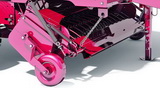 Образцовый подбор валков разной массы и влажностиОтменный подбор валков с различной линейной плотностью и уровнем влажности происходит за счет установленного регулируемого по высоте нормализатора. Высота расположения нормализатора регулируется установкой необходимого звена цепи на карабины. Специальный прижим препятствует вспушиванию массы при подборе больших валков, а также предохраняет от попадания шпагата в подбирающий механизм, когда обмотка только началась.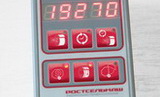 Отсутствие моментов, отвлекающих от управления тракторомС помощью наглядного пульта управления в кабине трактора можно легко наблюдать за заполнением прессовальной камеры, а также следить за моментом открытия и закрытия прессующей камеры. Таким образом, механизатор не отвлекается на визуальный осмотр узлов пресс-подборщика и может полностью сосредоточиться на управлении трактором. Так же пульт управления оснащается электронной системой подсчета рулонов.Технические характеристикиТехнические характеристикиПропускная способность на сене влажностью 20…22 %, кг/с, до6Производительность за час основного времени, т/ч, до12Ширина захвата, м2,0Масса, кг, не более2 540±50Параметры рулона:
- диаметр (х) ширина, мм 
- масса на сене, кг, от
1 500 х 1 200
250Плотность прессования сена, кг/м³, не менее120